     Toruń, 15.09.2023r.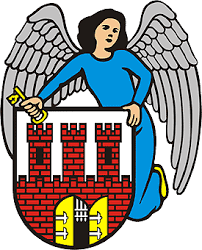         Wojciech Klabun						        Radny Miasta Toruniaul. Wały Gen. Sikorskiego 8          87-100 ToruńPanMichał ZaleskiPrezydentMiasta ToruniaWNIOSKIZ uwagi na rozpoczynającą się w najbliższą sobotę przebudowę skrzyżowania ulic Poznańskiej i Prufferów, zwracam się z pilną prośbą o uwzględnienie przez Pana Prezydenta poniższych wniosków, które pozwolą nieco zmniejszyć odczuwane przez mieszkańców w jej trakcie niedogodności:Zmianę planowanego przebiegu objazdu komunikacji miejskiej ulicami: Hallera, 63. pułku piechoty, Andersa, DrzymałyPrzedstawiona wczoraj propozycja nieuwzględniająca ul. Drzymały wyklucza transportowo znaczną część mieszkańców centrum Podgórza. Zgodnie z nią na trasie objazdu linii nr 10, 20, 29, 44 i 131 znajdzie się jedynie 6 przystanków (w obie strony), co znacznie utrudni i wydłuży drogę do szkoły i pracy.Uwzględnienie w objeździe ul. Drzymały spowoduje, że mieszkańcy będą mogli skorzystać w sumie z 12 przystanków, a autobusy nadal będą przejeżdżać przez centrum osiedla. Wpłynie to na poprawę bezpieczeństwa dzieci i młodzieży korzystających z komunikacji miejskiej. Ponad to- ulicą Drzymały ma być wyznaczony oficjalny objazd co powoduje, że rezygnacja wprowadzenia tam komunikacji jest dla mnie niezrozumiała. Niebagatelne znaczenie ma również fakt, iż roboty mają trwać w okolicach Święta Zmarłych, a wykluczenie z komunikacji tzw. starego cmentarza przy ul. Poznańskiej spowoduje duże zamieszanie wśród mieszkańców i osób przyjezdnych.Wyznaczenie objazdów ulicami:Hallera, 63. pułku piechoty, Andersa, DrzymałyNieszawską i WiślanąZabezpieczenie mieszkańców osiedla Galona/Iwanowskiej/WitkowskiegoW ramach proponowanych powyżej objazdów wnoszę o tymczasowe oznakowanie wjazdu w osiedle z ul. 63. pułku piechoty w taki sposób, żeby mogli z niego korzystać jedynie mieszkańcy dojeżdżający do posesji oraz klienci sklepów i punktów usługowych. Wykonanie czasowej korekty świateł na skrzyżowaniu ulic 63. pułku piechoty i AndersaAby upłynnić tymczasowo kierowany w tą część Torunia ruch wnoszę o wykonanie korekty sygnalizacji świetlnej, jej wyłączenie lub zastosowanie innego rozwiązania technicznego w powyższej lokalizacji, które spowoduje upłynnienie ruchu przeniesionego na to skrzyżowanie z ul. Poznańskiej. Wojciech KlabunRadny Miasta Torunia